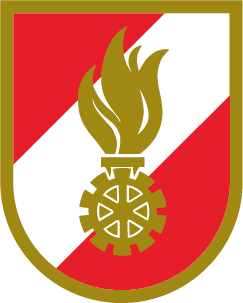 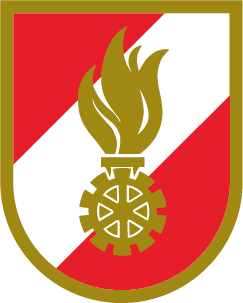 Feuerwehr: PrüfkarteiblattPrüfkarteiblattPrüfkarteiblattUmlenkrolle (ÖBFV-Anschlagmittel)Umlenkrolle (ÖBFV-Anschlagmittel)Umlenkrolle (ÖBFV-Anschlagmittel)Umlenkrolle (ÖBFV-Anschlagmittel)Umlenkrolle (ÖBFV-Anschlagmittel)Umlenkrolle (ÖBFV-Anschlagmittel)Umlenkrolle (ÖBFV-Anschlagmittel)Umlenkrolle (ÖBFV-Anschlagmittel)Umlenkrolle (ÖBFV-Anschlagmittel)Blatt Nr.: Blatt Nr.: Hersteller:Hersteller:Lagerungsort: Lagerungsort: Lfd. Nr.: Lieferant:Lieferant:Herstellungsjahr: Herstellungsjahr: Inv. Nr.: Prüfverfahren: jährliche SichtprüfungPrüfverfahren: jährliche SichtprüfungPrüfverfahren: jährliche SichtprüfungPrüfverfahren: jährliche SichtprüfungPrüfverfahren: jährliche SichtprüfungPrüfverfahren: jährliche SichtprüfungPrüfverfahren: jährliche SichtprüfungPrüfverfahren: jährliche SichtprüfungPrüfverfahren: jährliche SichtprüfungPrüfungPrüfungPrüfungPrüfungPrüfungPrüfungPrüfungPrüfungPrüfungPrüfungPrüfungPrüfdatum:Prüfdatum:Prüfdatum:Prüfdatum:SichtprüfungSichtprüfungSichtprüfungSichtprüfungSichtprüfungSichtprüfungSichtprüfungSichtprüfungSichtprüfungSichtprüfungSichtprüfungSichtprüfungSichtprüfungSichtprüfungSichtprüfungAufnahme der Anschlagmittel in OrdnungAufnahme der Anschlagmittel in OrdnungAufnahme der Anschlagmittel in OrdnungLeichtgängigkeit der RolleLeichtgängigkeit der RolleLeichtgängigkeit der RolleSchmierung durchgeführt (Schmiernippel)Schmierung durchgeführt (Schmiernippel)Schmierung durchgeführt (Schmiernippel)Gesamtzustand in Ordnung (keine Dellen, Verformungen)Gesamtzustand in Ordnung (keine Dellen, Verformungen)Gesamtzustand in Ordnung (keine Dellen, Verformungen)Tragfähigkeitskennzeichnung vorhandenTragfähigkeitskennzeichnung vorhandenTragfähigkeitskennzeichnung vorhandenBefund:Befund:Befund:Befund:Name Geräteprüfer:Name Geräteprüfer:Name Geräteprüfer:Name Geräteprüfer:Unterschrift Geräteprüfer:Unterschrift Geräteprüfer:Unterschrift Geräteprüfer:Unterschrift Geräteprüfer:Unterschrift Feuerwehrkommandant:Unterschrift Feuerwehrkommandant:Unterschrift Feuerwehrkommandant:Unterschrift Feuerwehrkommandant: